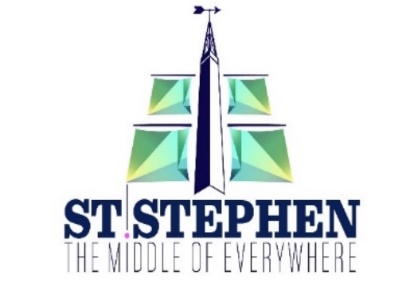 Town of St. StephenSpecial Meeting of CouncilPublic Hearing of Objections to be held onWednesday September 28th, 2022, 5:00 P.M.In-Person MeetingPUBLIC HEARINGThe Council of the Town of St. Stephen, in compliance with Section 111 of the Community Planning Act of the Province of New Brunswick, intends to hold a Public Hearing of Objections and/or Comments for the proposed consolidated Zoning By-law No. Z-3 on Wednesday September 28th, 2022, 5:00 P.M. The propose of the Zoning By-law No. Z-3 is to consolidate past map amendments and introduce a series of updates/corrections/changes to the provisions of the current zoning by-law (Z-2).A copy of Zoning By-law No. Z-3 may be inspected upon request at 22 Budd Ave, St. Stephen, NB, between the hours of 8:00 AM and 4:00 PM, Monday to Friday.Public participation can take place in Two (2) ways: #1 Participation in Meeting: If you would like to provide comments during the public meeting in-person, you are encouraged to register your attendance by emailing info@chocolatetown.ca#2 Participation Through Letters: Anyone wishing to offer comments on this proposed By-law may do so writing by noon on September 28th, 2022, either through email to info@chocolatetown.ca or by mail to 22 Budd Ave, St. Stephen, NB E3L 1E9.